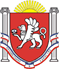 РЕСПУБЛИКА КРЫМ НИЖНЕГОРСКИЙ РАЙОНАДМИНИСТРАЦИЯ ДРОФИНСКОГО СЕЛЬСКОГО ПОСЕЛЕНИЯ ПОСТАНОВЛЕНИЕ15.03.2019 г. 				№ 27-02                                           с. ДрофиноО признании утратившим силу постановления №5 от 30.01.2019 года«О включении в список Чувакову Викторию Александровну 16.07.2004 г.р.,как лицо, подлежащее обеспечению жилыми помещениями в соответствии ст.8 от 21.12.1996 г.  №159-ФЗ  «О дополнительных гарантиях по социальной поддержке детей-сирот и детей,оставшихся без попечения родителей, и лиц из их числа»В связи с тем, что выписка из Единого государственного реестра недвижимости от 12.03.2019 года № 00-00-4001/5053/2019-98609 датирована 12.03.2019 годом, а постановление администрации Дрофинского сельского поселения № 5 датирована 30.01.2019 годом, повторно рассмотрев заявление Чуваковой Валентины Ивановны 13.03.1964 г.р., о включении Чуваковой В.А. в список детей-сирот и детей, оставшихся без попечения родителей, лиц из их числа, подлежащих обеспечению жилыми помещениями (далее - список) и предоставленные документы, руководствуясь Жилищным Кодексом РФ, Федеральными законами от 06.10.2003 № 131-ФЗ «Об общих принципах организации местного самоуправления в Российской Федерации», от 06.10.1999 № 184-ФЗ «Об общих принципах организации законодательных (представительных) и исполнительных органов государственной власти субъектов Российской Федерации», Законами Республики Крым от 16.09.2014 №54-ЗРК «Об основах местного самоуправления в Республике Крым», от 18.12.2014 №46-ЗРК «Об обеспечении жилыми помещениями детей-сирот, детей, оставшихся без попечения родителей, и лиц из их числа в Республике Крым», Уставом муниципального образования Дрофинское сельское поселение, администрация Дрофинского сельского поселения Нижнегорского района Республики Крым.ПОСТАНОВЛЯЕТ:1.Признать утратившим силу постановление №5 от 30.01.2019 года «О включении в список Чувакову Викторию Александровну 16.07.2004 г.р., как лицо, подлежащее обеспечению жилыми помещениями в соответствии с Федеральным законом «О дополнительных гарантиях по социальной поддержке детей-сирот и детей, оставшихся без попечения родителей, и лиц из их числа»2.ВключитьЧувакову Викторию Александровну16.07.2004 г.р., регистрация по адресу: Нижнегорский район, село Ястребки, улица Дружбы дом 13, в список детей-сирот, детей оставшихся без попечения родителей,  лиц из их числа подлежащих обеспечению  жилыми помещениями по договорам найма специализированного жилищного фонда .3. Направить копию настоящего  постановления  в Управление по деламнесовершеннолетних и защите прав детей администрации Нижнегорского района.4. Постановление направить заявителю.5.Настоящее постановление обнародовать на информационном стенде Администрации Дрофинского сельского поселения.6. Контроль за исполнением настоящего постановления оставляю за собой.Председатель Дрофинского сельского совета –глава  администрации Дрофинского сельского поселения                                                 Э.Э.Паниев